Chapter 4 Notes:  Long Division  Important vocabulary:Dividend:_________________________________________________________________________________________________________________________________________________________________: The number by which another number is divided.Quotient:_______________________________________________________________________________________________________________________________________________________________________________: a group of related facts using the same set of numbers.What is DMSB?D-_______________________________M-_______________________________S-_______________________________B-_______________________________Example:  Show how to divide 9 by 3. What symbols represent division?1) 				2) 				3)Label the following equation with either quotient, dividend,  and divisor32 	 4 =  8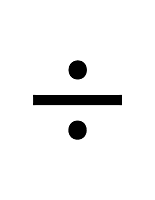 			_______________________	         ____________________         ____________________   